مشاركة جامعة المجمعة بالاجتماع الخامس لمدراء العلوم والتقنية في الجامعات والوزارات السعوديةقام سعادة وكيل الجامعة للدراسات العليا والبحث العلمي الاستاذ الدكتور محمد بن عبدالله الشايع بتكليف الدكتور بخيت بن عوض الرشيدي مدير وحدة العلوم والتقنية ، بحضور الاجتماع الخامس لمدراء  العلوم والتقنية في الجامعات والوزارات السعودية المقام في جامعة الملك فهد للبترول و المعادن، والذي يهدف إلى مناقشة المبادرات التي تسهل إنجاز الأبحاث وتحقيق أهداف الخطة الوطنية للعلوم والتقنية والابتكار، وكذلك مناقشة عدد من الإجراءات التنظيمية المتعلقة بآليات التقديم والتقويم لمشروعات البحث العلمي ،والتي تهتم ببناء المعرفة ، والتقنية وإنشاء الصناعات ،وقد قدم الدكتور بخيت بن عوض الرشيدي ورقة عمل حول  الابتكار وكيفية تحويله إلى منتج ثم تسويقه وأكد على ضرورة ترجمة الابتكارات والتي حصلت على جوائز عالمية إلى منتجات قابلة للتصنيع، لتعود بالفائدة على جودة المخرجات العلمية والبحثية ، والاسهام كمورد متجدد ومتنوع في اقتصاد المملكة بما يخدم المملكة والنطاق الإقليمي والعالمي.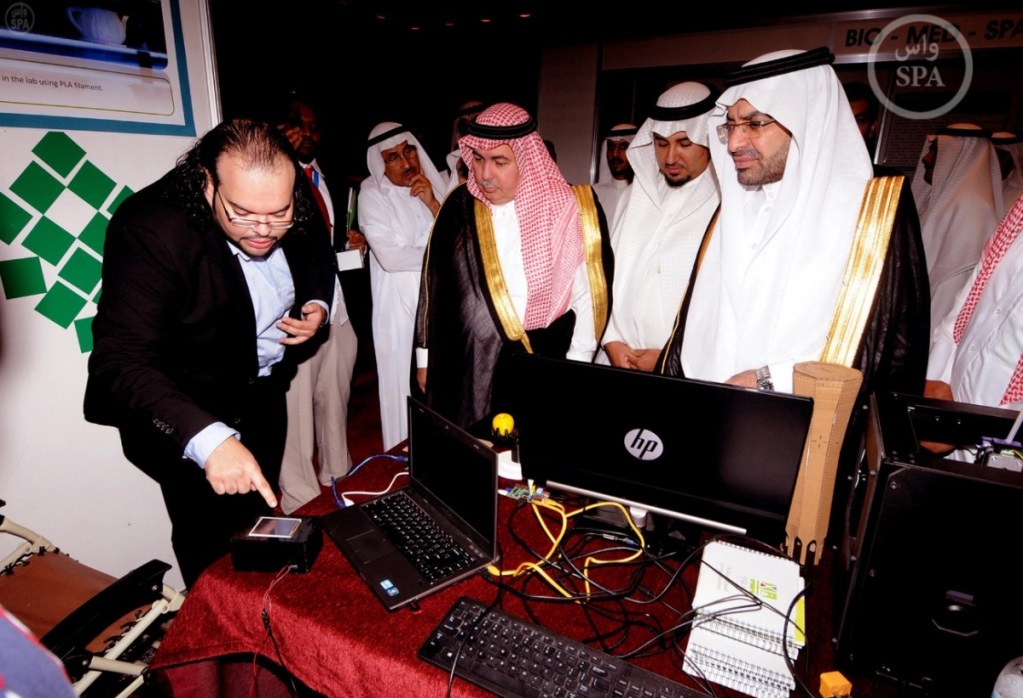 